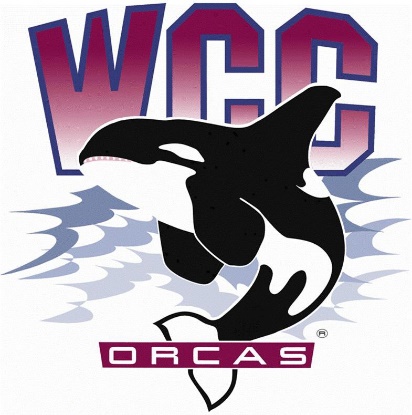 ASWCC InterClub Council Meeting MinutesDate: October 27th, 2023Location: Syre 216Meeting call to order at 9:04 a.mLand acknowledgement and pronoun statementWhatcom Community College is situated on the land of the Coast Salish People, including the Lummi, Nooksack, Semiahmoo and Samish. The land was stolen through broken treaties. We honor the people who cared and continue to care for the land, water, air and more since time immemorial, and we recognize our responsibility in giving back and beginning to repair and rebuild relationships in our work. This is one small statement, but we hope our impact will be greater.We share our pronouns to strengthen our human connection, to show respect to aspects of identity, and as an invitation for community. We understand the fluidity of identity and expression; Therefore, we share pronouns in all introductions to create a supportive environment for learning and leading.Introduction of Fully Chartered ClubsDesdemonda Ruud – President of Volleyball ClubAnthony Stock – Co-President/ Officer of Sustainable Oriented Students (S.O.S) ClubEthan Aldrich – Secretary of Sustainable Oriented Students (S.O.S) ClubTrevor Austin – Co-President of Japanese ClubJovanka Wong – Secretary of Badminton ClubNo representative – Campus Christian Fellowship (CCF) Club Meeting purposeThe InterClub Council meeting serves as a platform for Chartered Clubs to collaborate, discuss funding request, share updates, and coordinate various activities to enhance the campus engagement and facilitate the growth of the ASWCC club communityMeeting expectations and RulesUtilization of Robert’s Rules of Order for a fair and structured meetingUse of Club name tag cards to signal a desire to speak (facing upwards)State your name and the club you are associated with when speakingOpen floor for discussion before voting or when neededApproval of AgendaMatthew asked for motion to approve the agendaAnthony moved to approve the agenda - Desdemonda secondedUnanimous vote – Agenda is approved InterClub Council Budget ReportQuestion about Orca DayMatthew went over club’s budgetAnthony asked about the differences between this year and last year’s budgetNew businessSocial Media Marketing – Club of the weekMatthew opened for discussionSuggestion for adding club’s photos on social mediaDesdemonda as a member in Student Life and Engagement Team can make interviews for the representative of clubs to advertise for their clubsClub takeover on social media, provide behind the scenes of club’s events, Feedback FridayMatthew asked for motion to approve “Club of the Week”Ethan moved to approve Club of the Week - Trevor seconded Unanimous vote – Club of the Week is approvedOther Club Initiatives (e.g., Talent Show)Went over the Talent Show that Trevor brought upQuestions surrounding Talent ShowTrevor suggested that there can be a talent show to advertise clubs and a talent show for individuals of clubs to showcase their talentSuggestion for committee member to take a lead in the event, and that person can ask for fundingReminder not to make assumptions and speak on behalf of other clubsClarified that clubs can use their money to advocate and advertise themselvesMatthew asked what ideas or food options should be at the Variety/ Talent ShowReminder not to plan events during the meeting, but can have discussionTrevor motioned to approved the event - Anthony secondedUnanimous vote – The Variety/ Talent Show is approvedComments and Concerns to better serve Chartered ClubsSuggestion to use Marketing Kit and clarified that it is a 1-time offerUpdate club webpage and contact informationDiscussion for having matching posters for each club at the InterClub CouncilSuggestion to have reports regardingChartered ClubsFrom Matthew as a member of the Executive Board and from the Student Life and Engagement Team membersASWCC Student UnionsAdvisorConversation related to ASWCC Club President Leadership RetreatRemindersMaintaining Active StatusNext InterClub Council on November 17th  (Funding request 1 week advance, deadline: November 10th) Quarterly reports (due November 27th)Meeting call to adjourn at 10:04 a.m